    St Day Parish CouncilAgenda for the Meeting of the Parish Council to be held on Monday 11th  September, 2017, in the Mills Street Community Room.ApologiesDeclarations of Personal and Prejudicial Interests relating to items on the agenda and the details thereof3.	Public Participation (to be limited to 15 minutes)4.	Police reportCornwall Councillor’s reportConfirmation of the Minutes of the meetings held on Monday 10th July, 2017Confirmation of the Minutes of the planning meeting held on Wednesday 09th August, 20178.	Matters arisinga.	Town regenerationFootpathsPublic transport & bus sheltersPlay areas & gardense.	Surgery facilitiesf.	Empty propertiesg.	Burial ground and churchyardh.	St Day Old Churchi.	Speedwatchj.	Neighbourhood Development Plank.	Defibrillatorsl. 	St Day & Carharrack Community School, membership of the governing bodym.	Small works committee9.	Correspondence receiveda.	from Grant Thornton UK LLP re PC audit, 2016/17b.	from Situ8 Planning Consultancy re Neighbourhood Planning drop-in sessionsc.	from Carharrack & St Day Silver Band re Carols in Market Squared.	from CC re proposed varying of a public path order at Hallenbeagle10.	Planning 11.	Accounts12.	Traffic and roads13.	Meeting reports14.	Review of burial ground charges15.	Election of Chairman, representative to the Mining Villages Regeneration Group and bank account signatory16.	Date of the next meeting   Stephen Edwards,Parish Clerk. 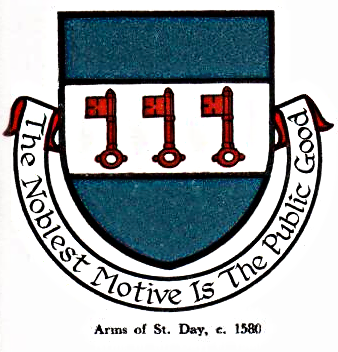 